STYH02 Clinic Hours Log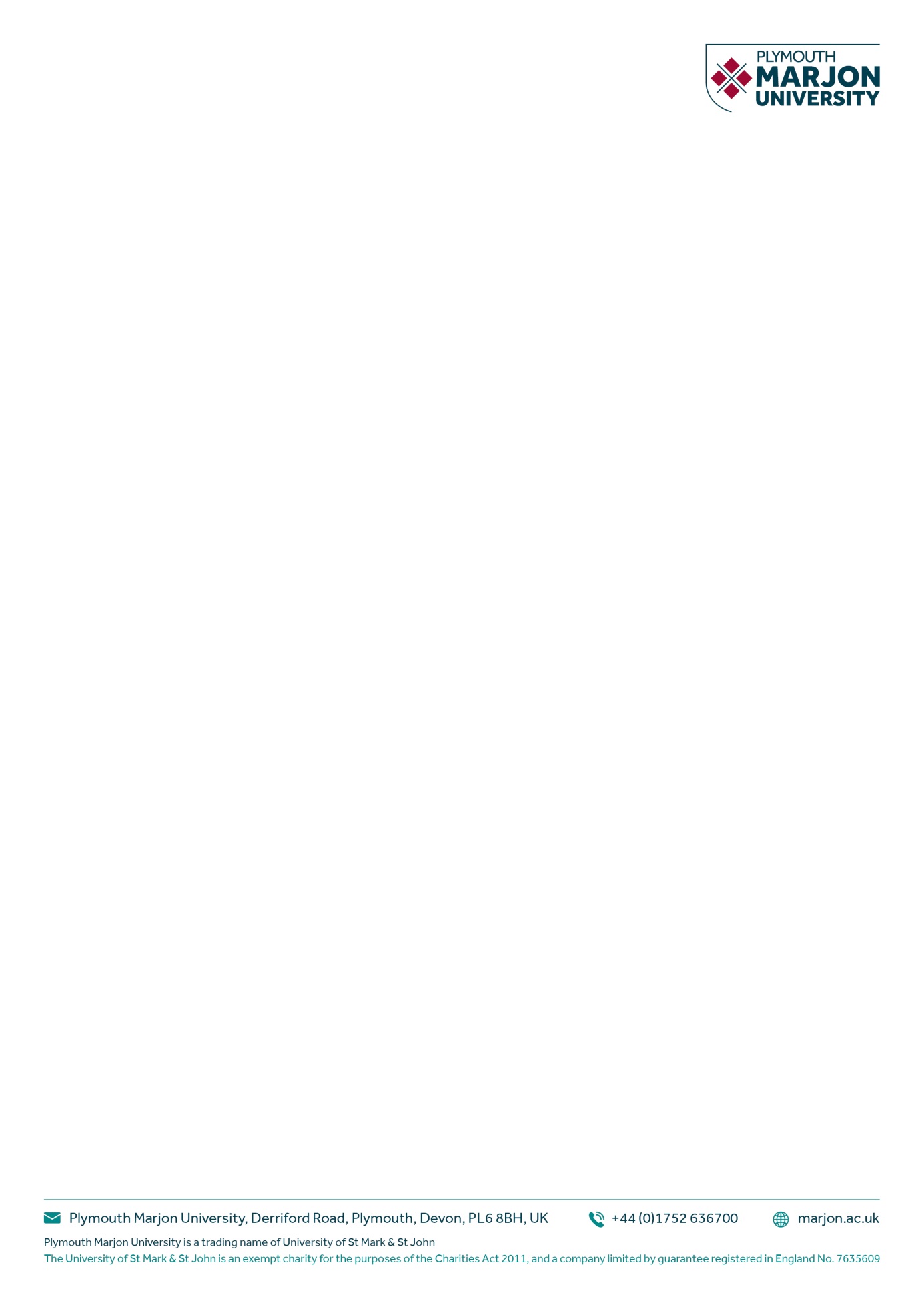 DateHours completed this session Total Hours to dateSupervisor Signature 09/06/20Pre-reading for 1st Year 3 summer session - 2 hours3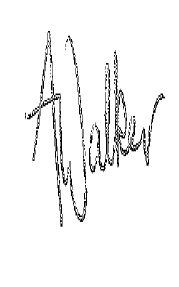 10/06/20Session 1 – Ben Logan - England Rugby 7s S&C1 hour417/06/20Session 2 – Subjective Assessment – 1 hour523/06/20Session 3 – Upper & Lower motor neurone lesions – 1 hour624/06/20Session 4 – Subjective further considerations: medications & pain – 1 hour701/07/20Session 5 – Objective Assessment recap LBP/thoracic – 1 hour808/07/20Session 6 – Objective Assessment –  prep and lower limb pathologies – 2 hours1015/07/20 Session 7 – Gareth Bale – clinical practice elite rugby1 hour1125/07/20 & 27/07/20Sessions 8 - Peter Scott - Military Series and assigned rehab task – 2.5 hours 13.505/08/20Session 10 – Remote clinic induction session – case studies - 1.5 hours1523/09/20Online clinic induction 2.5 hours17.502/10/20Additional induction in clinic 2.15 hours19.7509/10/20Day 1 in Sports & Rehab clinic 5 hours24.7516/10/20Day 2 in Sports & Rehab Clinic 5 hours29.7523/10/20Day 3 in Sports & Rehab Clinic 5 hours34.2506/11/75Day 4 in Sports & Rehab Clinic 5 hours39.7513/11/20Day 5 in Sports & Rehab Clinic5 hours44.7518/11/20CPD task: sacrococcygeal dislocation (coccydynia) 2 hours46.7519/11/20CPD task: sacrococcygeal dislocation (coccydynia)4 hours50.7520/11/20Day 6 in Sports & Rehab Clinic 5 hours55.7527/11/20Day 7 in Sports & Rehab Clinic5 hours60.7504/12/20Day 8 in Sports & Rehab Clinic5 hours65.7515/01/21Remote telephone follow-up consultation with patient, completion of SOAP, revision of rehab programme & reflection 2 hours67.7529.01.21Remote telephone follow-up consultation with patient, completion of SOAP & reflection – 2 hours69.7502.02.21Physique webinar on Gastrocnemius vs Soleus rehabilitation – 1 hour70.7503.02.21Clinic workshop on Exercise prescription – 1 hour71.7507.02.21Completion of assigned case study – rehab of shoulder injury & isometric exercise – 6 hours77.7509.02.21Clinic Task - completion of case study for rehabilitation of lateral elbow pain – 6 hours83.7509.02.21Clinic Task - completion of case study for rehabilitation of Achilles tendinopathy – 6 hours89.7509.02.21Clinic Task - completion of case study for rehabilitation of Gleniod Labrum injuries – SLAP Lesions – 6 hours95.7509.02.21Clinic Task - completion of case study for rehabilitation of hamstring strain injuries – 6 hours101.7510.02.21Physique webinar on ‘Why do people get injured’ + reflection – 2 hours103.7512.02.21Debrief meeting with clinical supervisor before consultation 0.5 hour104.2512.02.21Remote telephone follow-up appt with patient, writing SOAP notes, recording 3 exercise videos & writing revised rehab programme – 4 hours108.2516.02.21Clinic Task - completion of case study for rehabilitation of Proximal hamstring tendinopathy – 6 hours114.2517.02.21Completion of RFU online Headcase concussion course – 1 hour115.2518.02.21MS Teams meeting with members of Swimming & water polo teams, followed by meeting with Year 2 students – 1 hour116.2519.02.21Completion of risk assessment for the swimming and water polo team – 2 hours118.2522.02.21Completion of needs analysis for the swimming and water polo team – 2 hours120.2526.02.21Remote follow-up consultation with patient, completion of SOAP notes & recording video – 2 hours122.2512.03.2113th Day in clinic – 5 hours127.2518.03.21Led online BUCS S&C + Core body workout for swimming & water polo team members – 1 hr 15 mins128.4019.03.2114th Day in Clinic – 5 hours133.4020.03.21Led online HITT session for swimmers & water polo team members – 1 hour134.4023.03.21Led online BUCS S&C + Core body workout for swimming & water polo team members – 1 hour135.4025.03.21Led online BUCS S&C + Core body workout for swimming & water polo team members – 1 hour136.4027.03.21Led online HITT session for swimming & water polo team members – 40 minutes137.3029.03.2115th Day in clinic - follow-up appointment with patient with chronic insertional Achilles tendinopathy – 1 hour138.3030.03.21Led online BUCS S&C + Core body workout for swimming & water polo team members – 1 hour139.3001.04.21Led online BUCS S&C + Core body workout for swimming & water polo team members – 1 hour140.3006.04.21Led online BUCS S&C + Core body workout for swimming & water polo team members – 1 hour141.3008.04.21Led online BUCS S&C + Core body workout for swimming & water polo team members – 1 hour142.3010.04.21Led online HITT session for swimming & water polo team members – 30 minutes143.0013.04.21Led online BUCS S&C + Core body workout for swimming & water polo team members – 1 hour144.0014.04.21Follow-up rehabilitation appointment with patient who has chronic insertional Achilles tendinopathy 1 hr &15 minutes145.1516.04.2116th Day in Clinic – 5 hours150.1520.04.21Running Workshop – 3 hours153.1523.04.2117th Day in Clinic – 5 hours158.1530.04.2118th Day in Clinic – 5.5 hours163.4507.05.2119th Day in Clinic – 5 hours168.4511.05.2120th Day in Clinic – 3.5 hours172.1514.05.2121st Day in Clinic – 5 hours177.1519.05.2122nd Day in Clinic – 2 hoursGoing through strengthening exercise program with patient178.4521.05.2123rd Day in Clinic – 5 hours183.4527.05.2124th day in Clinic – 1.5 hoursPatient with inflammation & pain 7 months post TKR surgery185.1528.05.2125th Day in Clinic – 5 hours190.15